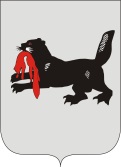 ИРКУТСКАЯ ОБЛАСТЬСЛЮДЯНСКАЯТЕРРИТОРИАЛЬНАЯ ИЗБИРАТЕЛЬНАЯ КОМИССИЯг. СлюдянкаО регистрации Пешкова Николая Васильевичакандидатом на должность главы Утуликскогомуниципального образованияПроверив соответствие порядка выдвижения гражданина Российской Федерации Пешкова Николая Васильевича на должность главы Утуликского  муниципального образования требованиям Закона Иркутской области от 11 ноября 2011 года № 116-ОЗ «О муниципальных выборах в Иркутской области» (далее – Закон) и представленные для регистрации кандидата документы, в соответствии с пунктом 3 части 4 статьи 32, частью 2 статьи 34, частью 1 статьи 62 указанного Закона, Слюдянская территориальная избирательная комиссияРЕШИЛА:1. Зарегистрировать кандидатом на должность главы Утуликского муниципального образования Пешкова Николая Васильевича, гражданина Российской Федерации, дата рождения – 12 октября 1962 г., индивидуального предпринимателя, проживающего в г. Байкальск Слюдянского района Иркутской области, выдвинутого избирательным объединением Иркутским региональным отделением политической партии ЛДПР, «28» июля 2017 года в 16 часов 36 минут.2. Выдать Пешкову Николаю Васильевичу удостоверение установленного образца.3. Направить копию решения в газету «Славное море», а также разместить на интернет - странице Слюдянской территориальной избирательной комиссии на сайте администрации муниципального образования Слюдянский район.Председатель комиссии                      		           	Г.К. КотовщиковСекретарь комиссии                                                                  Н.Л. ТитоваР Е Ш Е Н И ЕР Е Ш Е Н И Е28 июля 2017 года№ 41/232 